Participation data & results for Virtual Boccia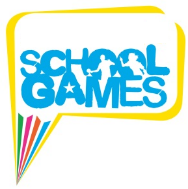 School Name:								PE Lead:Participation DataYear 3 / 4 Results(Select top 4 boys and top 4 girls scores to make up a team score)Year 5 / 6 Results(Select top 4 boys and top 4 girls scores to make up a team score)KS2 Inclusive Results(Select top 4 scores from SEND pupils across KS2)Year GroupTotal GirlsTotal SEND GirlsTotal BoysTotal SEND BoysTotal BAME(Black Asian Minority Ethnic)Total FSM(Free School Meals)Year 3Year 4Year 5Year 6NameM / FBoccia SnookerKnock down2, 4, 6, 8, 10TotalMMMMFFFFFTotalTotalTotalTotalTotalNameM / FBoccia SnookerKnock down2, 4, 6, 8, 10TotalMMMMFFFFFTotalTotalTotalTotalTotalNameM / FBoccia SnookerKnock down2, 4, 6, 8, 10TotalTotalTotalTotalTotalTotal